Figura 1Administrador de la Base de Datos (DBM)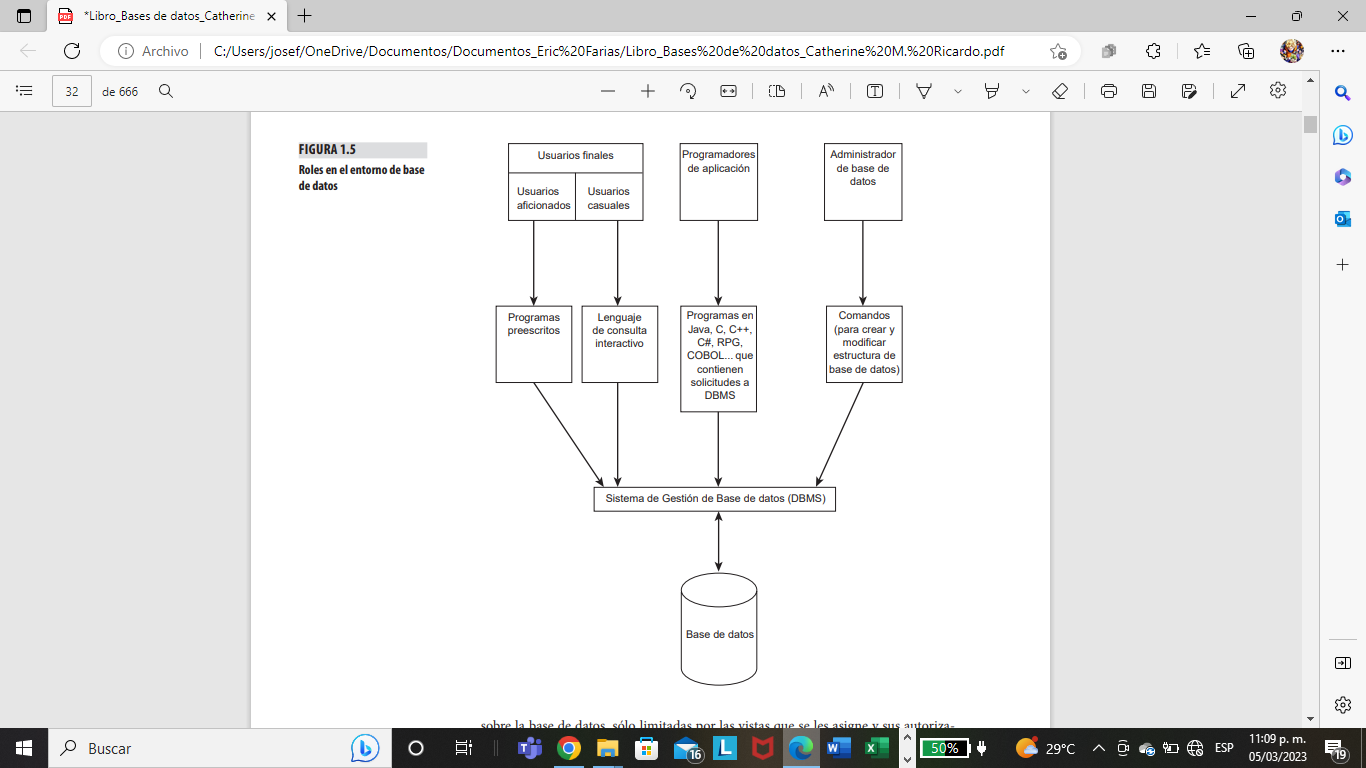 Nota. El DBM es el penúltimo proceso que se debe de tener para tener la base de datos, todo lo demás pasa por ahí antes de tener la base de datos Tomada de (Ricardo C. M, 2009, pág. 8).